.STEP, STEP, ANCHOR STEP, STEP FORWARD, TURN ½, COASTER STEPROCK, CROSS SHUFFLE, ¼ TURN, ½ TURN, STEP CLAP, CLAPSTEP TO THE DIAGONAL TWICE, POINT FORWARD, STEP BACK, STEP BACK, BACK, COASTER STEPMONTEREY TURN TWICEREPEATTAGAfter the 7th wall standing at 9:00ROCK AND CROSS, FLICK TURN ¼Start all over at 12:00Winner of Norwegian Country Western Dance Championship 2006Mama Take Me Home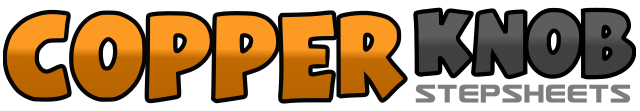 .......Count:32Wall:4Level:Improver.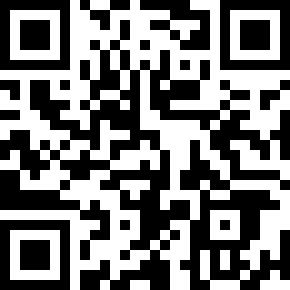 Choreographer:Moa BäckströmMoa BäckströmMoa BäckströmMoa BäckströmMoa Bäckström.Music:Mama Take Me Home - RednexMama Take Me Home - RednexMama Take Me Home - RednexMama Take Me Home - RednexMama Take Me Home - Rednex........1-2Right foot step forward, left foot step forward3&4Right foot rock back, left foot rock forward, right foot step back5-6Left foot step forward, right foot step back and turn ½ to left7&8Left foot step back, right foot step back, left foot step forward1-2Right foot rock to right and back to left foot3&4Right foot cross over left foot, step left foot to left, cross right foot over left foot5-6Left foot step back and turn ¼ to right, right foot step forward and turn ½ to right7&8Left foot step together with right foot and make to clap on &81-2Right foot step forward to right diagonal, left foot step forward to right diagonal3-4Right foot point forward, right foot step back5-6Left foot step back, right foot step back7&8Left foot step back, right foot step back, left foot step forward1-2Right foot touch right toe to right side, with weight on left foot make ½ turn right and step right beside left foot3-4Touch left toe to left side, step left foot beside right5-6Right foot touch right toe to right side, with weight on left foot make ½ turn right and step right beside left foot7-8Touch left toe to left side, step left foot beside right1&2Right foot rock to right, recover to left foot, right foot cross over left foot3&4Left foot flick back, turn ¼ to right, left foot step forward